Choir, Handbells, HandchimesReminder to members of these choirs, rehersals will begin again on February 3.February Saturday ServicesThrougout the month of February the Divine Service will not be offered on Saturdays.School NewsCongratulations to the girls and boys basketball teams who picked up wins at home verses Hasting on Monday, and North Platte on Thursday.Our girls have a home basketball game this Tuesday with Worms at 5:00.We are now enrolling children for the 2016-2017 school year.  If you have friends or neighbors considering Zion, remind them to get their registration in early. We do have openings in our early childhood classes.Planning is now underway for the 2016 PEACE dinner/auction fundraiser.  If anyone is interested in helping with this project please speak with Lisa Splittgerber or email her at lisa.splittgerber@zionkearney.orgStewardshipI Cor. 12:16 “And if the ear should say, “Because I am not an eye, I do not belong to the body,” that would not make it any less a part of the body.” The Lord has called each of us individually and given each of us unique gifts. He has made our whole lives holy in our Baptism and has called us to a life together in the Church, His body. You are a part of that body, and that body needs you and the gifts the Lord has given you. This is your holy calling from the Lord. Announcements – January 24, 2016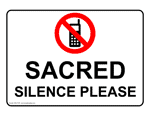 Please remember...to silence your cell phone upon entering the sanctuary.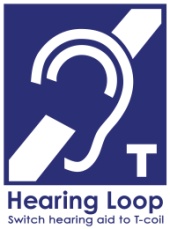 Zion’s sanctuary is equipped with a HEARING LOOP.  Please switch hearing aids to T-coil mode.  We have 2 headsets and receivers that persons without hearing aids can use. Ask an usher for assistance. Our Weekly Memory Work Holy Baptism 3: How can water do such great things?Voters Meeting – TodayThe January Voters Meeting will be held this morning at 10:15 in the Fellowship Hall.Merna Oertwig Open HouseThe family of Merna Oertwig would like to invite the congregation to an open house celebrating her 90th birthday.  The open house will be held this afternoon in Zion’s Fellowship Hall from 2-4 pm.Note from the Board of StewardshipIf you do not want offering envelopes for the year 2017, please advise the church office.  We will order 2017 envelopes in March.  Thank You.Sunday SchoolDuring the opening for the children’s Sunday school we celebrate each child’s birthday and baptismal day.  This takes place the Sunday before the actual day.  For the birthday we ask each child to bring a quarter for each year that God has blessed them with.  We would ask the parents to help your children remember to bring their quarters on this special day.  If you do not have the number of quarters needed the Sunday school always has some available to make change. From these offerings, the Sunday school sponsors 5 children from Haiti through the Haiti Lutheran Mission Society – USA.  For $130 per child, each is fed, clothed and provided a Christian education for a full year.Choir, Handbells, HandchimesReminder to members of these choirs, rehersals will begin again on February 3.February Saturday ServicesThrougout the month of February the Divine Service will not be offered on Saturdays.School NewsCongratulations to the girls and boys basketball teams who picked up wins at home verses Hasting on Monday, and North Platte on Thursday.Our girls have a home basketball game this Tuesday with Worms at 5:00.We are now enrolling children for the 2016-2017 school year.  If you have friends or neighbors considering Zion, remind them to get their registration in early. We do have openings in our early childhood classes.Planning is now underway for the 2016 PEACE dinner/auction fundraiser.  If anyone is interested in helping with this project please speak with Lisa Splittgerber or email her at lisa.splittgerber@zionkearney.orgStewardshipI Cor. 12:16 “And if the ear should say, “Because I am not an eye, I do not belong to the body,” that would not make it any less a part of the body.” The Lord has called each of us individually and given each of us unique gifts. He has made our whole lives holy in our Baptism and has called us to a life together in the Church, His body. You are a part of that body, and that body needs you and the gifts the Lord has given you. This is your holy calling from the Lord. Announcements – January 24, 2016Please remember...to silence your cell phone upon entering the sanctuary.Zion’s sanctuary is equipped with a HEARING LOOP.  Please switch hearing aids to T-coil mode.  We have 2 headsets and receivers that persons without hearing aids can use. Ask an usher for assistance. Our Weekly Memory Work Holy Baptism 3: How can water do such great things?Voters Meeting – TodayThe January Voters Meeting will be held this morning at 10:15 in the Fellowship Hall.Merna Oertwig Open HouseThe family of Merna Oertwig would like to invite the congregation to an open house celebrating her 90th birthday.  The open house will be held this afternoon in Zion’s Fellowship Hall from 2-4 pm.Note from the Board of StewardshipIf you do not want offering envelopes for the year 2017, please advise the church office.  We will order 2017 envelopes in March.  Thank You.Sunday SchoolDuring the opening for the children’s Sunday school we celebrate each child’s birthday and baptismal day.  This takes place the Sunday before the actual day.  For the birthday we ask each child to bring a quarter for each year that God has blessed them with.  We would ask the parents to help your children remember to bring their quarters on this special day.  If you do not have the number of quarters needed the Sunday school always has some available to make change. From these offerings, the Sunday school sponsors 5 children from Haiti through the Haiti Lutheran Mission Society – USA.  For $130 per child, each is fed, clothed and provided a Christian education for a full year.